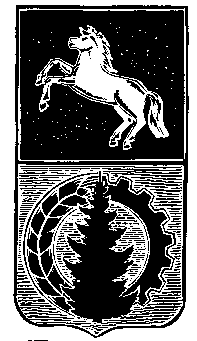 АДМИНИСТРАЦИЯ АСИНОВСКОГО РАЙОНАПОСТАНОВЛЕНИЕ17.02.2017	                                                                                                              № 223г. АсиноО проведении публичных слушаний  по вопросам внесения изменений в Генеральный план и Правила землепользования и застройки Асиновского городского поселения  Асиновского района Томской области          Руководствуясь статьями 28, 33 Градостроительного кодекса Российской Федерации, статями 6, 29 Правил землепользования и застройки Асиновского городского поселения Асиновского района Томской области, утвержденных решением Думы Асиновского района от 24.10.2012 № 193, Положением «О публичных слушаниях в Асиновском районе», утвержденных решением Думы Асиновского района от 29.12.2005 № 37, решением Думы Асиновского района от 28.12.2016 № 91 «О принятии полномочий»,         1. Провести публичные слушания на территории Асиновского городского поселения  по вопросам внесения изменений в Генеральный план и Правила землепользования и застройки Асиновского городского поселения Асиновского района Томской области в отношении:         1) изменения границ  функциональных зон  в районе пересечения  улиц Сельской и Болотной в части сокращения сокращение зоны зеленых насаждений общего пользования в связи с переводом ее части в зону одноэтажной многоквартирной и индивидуальной жилой застройки. согласно приложению1 к настоящему постановлению.        2) изменения границ территориальных зон в районе пересечения улиц Сельской и Болотной в части сокращения зоны зеленых насаждений (парки, скверы, бульвары) (Р-2) в связи с переводом  ее  части в  зону  застройки  блокированными  и  индивидуальными  жилыми домами (Ж-3) согласно приложению 2 к настоящему постановлению.         2. Проведение публичных слушаний назначить на 24.04.2017 в 18-00 часов в актовом зале здания администрации Асиновского района по адресу: г. Асино, ул. имени Ленина, 40.                  3. Ответственность за организационно-техническое обеспечение публичных слушаний   возложить   на   председателя    комиссии    по  землепользованию  и  застройке.         4. Секретариату комиссии по землепользованию и застройке:        1)  обеспечить прием предложений и замечаний, заявлений от желающих выступить на публичных слушаниях, в соответствии с порядком, установленным Положением «О публичных слушаниях в Асиновском районе», утвержденным решением Думы Асиновского района от 29.12.2005 № 37.         2) обеспечить публикацию настоящего постановления и материалов, содержащих сведения о предмете публичных слушаний в средствах массовой информации  и размещение на официальном сайте муниципального образования «Асиновский район» в информационно-телекоммуникационной сети «Интернет».         5. Настоящее постановление вступает в силу с  даты  его  подписания.          6. Контроль за исполнением настоящего постановления возложить на Первого заместителя Главы администрации Асиновского района по обеспечению жизнедеятельности и безопасности.Глава Асиноввского района                                                                                 А.Е. ХаныговПриложение 1к постановлениюадминистрации Асиновского районаот ________________ № __________ПРОЕКТ ИЗМЕНЕНИЙ ГЕНЕРАЛЬНОГО  ПЛАНА  АСИНОВСКОГО ГОРОДСКОГО ПОСЕЛЕНИЯАСИНОВСКОГО РАЙОНА ТОМСКОЙ ОБЛАСТИСОСТАВ ПРОЕКТА Текстовая часть1.  Положение о территориальном планировании.Приложение(графическая часть)      Фрагмент схемы планируемого функционального зонирования территории в районе земельного участка на пересечении улиц Сельской и Болотной  Положение о территориальном планировании       1. Проектом изменений Генерального плана Асиновского городского поселения Асиновского района Томской области предусматривается внесение изменений в схему планируемого функционального зонирования территории в районе пересечения улиц Сельской и Болотной.       2. Изменением предусматривается сокращение зоны зеленых насаждений общего пользования в связи с переводом ее части в зону одноэтажной многоквартирной и индивидуальной жилой застройки.Приложение Генеральный план Асиновского городского поселенияАсиновского района Томской областиФрагмент схемы планируемого функционального зонирования территории в районе пересечения улиц Сельской и Болотной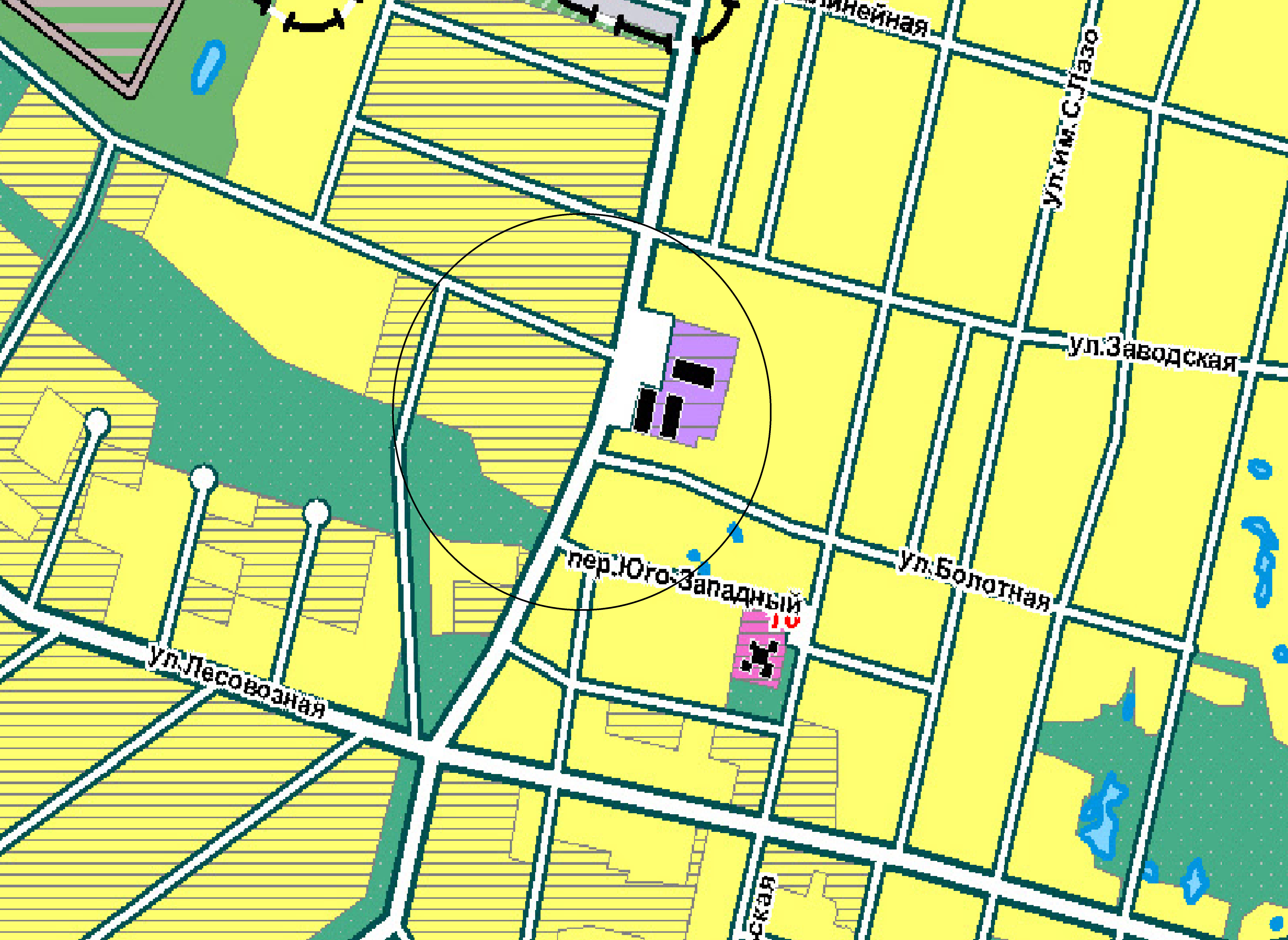 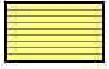 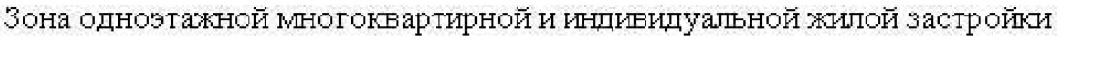 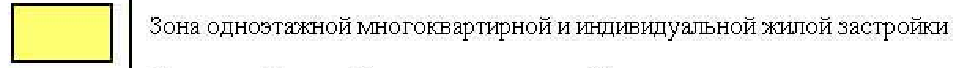 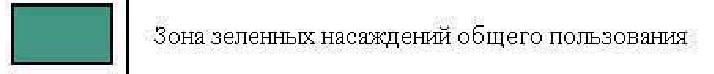 Генеральный план Асиновского городского поселенияАсиновского района Томской областиФрагмент схемы планируемого функционального зонирования территории в районе пересечения улиц Сельской и Болотной (проектное решение)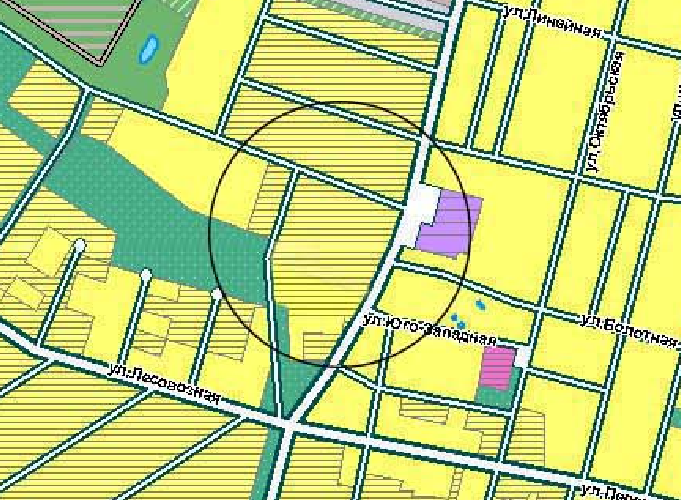 Приложение 2к постановлениюадминистрации Асиновского районаот ________________ № __________ПРОЕКТ ИЗМЕНЕНИЙ ПРАВИЛ ЗЕМЛЕПОЛЬЗОВАНИЯ И  ЗАСТРОЙКИ АСИНОВСКОГО ГОРОДСКОГО ПОСЕЛЕНИЯАСИНОВСКОГО РАЙОНА ТОМСКОЙ ОБЛАСТИСостав проекта  Текстовая часть         Правила землепользования и застройки муниципального Асиновского городского поселения Асиновского района Томской области.Приложение(графическая часть)       Фрагмент карты территориального зонирования территории в районе земельного участка на пересечении улиц Сельской и Болотной.Правила землепользования и застройки Асиновского городского поселения Асиновского района Томской области          Проектом изменений в Правила землепользования и застройки Асиновского городского поселения Асиновского района Томской области предусматривается изменение границ территориальных зон в районе пересечения улиц Сельской и  Болотной в части сокращения зоны зеленых насаждений (парки, скверы, бульвары) (Р-2) в связи с переводом  ее  в  зону  застройки  блокированными  и  индивидуальными  жилыми домами (Ж-3).Приложение Правила землепользования и застройки  Асиновского городского поселения Асиновского района Томской областиФрагмент карты территориального зонированияв районе земельного участка на пересечении улиц Сельской и Болотной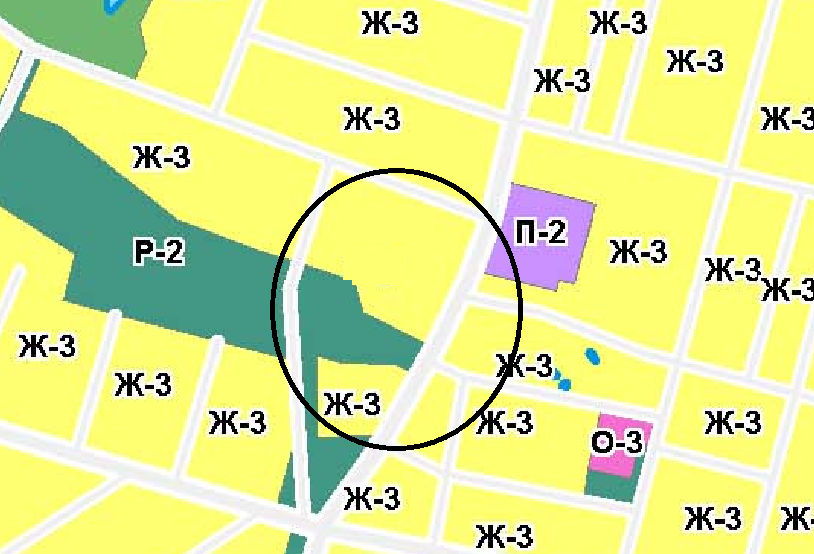 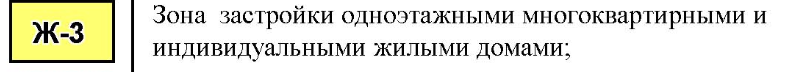 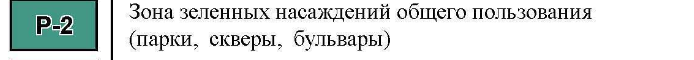 Правила землепользования и застройки  Асиновского городского поселенияАсиновского района Томской областиФрагмент карты территориального зонированияв районе земельного участка на пересечении улиц Сельской и Болотной(проектное решение)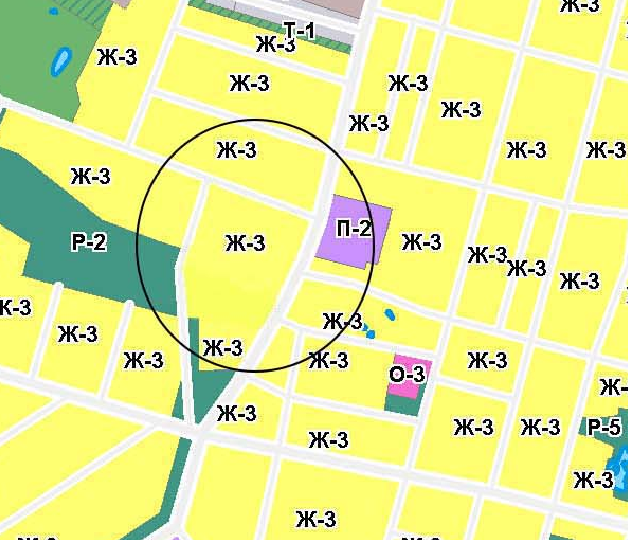 